Mailing Address: 	PO Box 15045, Flagstaff, AZ 86011Physical Address:	NAU College of Health and Human Services			BLDG 66, Health Professions (at the far south end of South Campus)			208 E. Pine Knoll Dr., Flagstaff, AZ 86011Academic office: Room 302 		Phone: 928-523-2969 Speech & Hearing Clinic: Room 339	Phone: 928-523-8110Coming from the South (Phoenix): While on I-17 northbound take exit 341 (McConnell Dr. Exit to the right as you enter town). At the bottom of the exit ramp, turn right at the stop sign onto McConnell Dr. At the following stop sign, turn right onto Pine Knoll Dr. Go to the second stop sign on Pine Koll Dr. and turn left into the Health Professions parking lot, OR go past the second stop sign to take the second entrance into the parking lot (watch for the blue sign). Head for the loading dock and turn left to find the patient parking area and parking kiosk. Coming from the North (Flagstaff): While driving south on Milton Rd turn east onto University Dr (stoplight at Target). Turn right onto Knoles Dr. (first traffic light you’ll reach). Proceed over and down the hill on Knoles Dr. until you reach the stop sign at the bottom of the hill and turn right onto McConnell Dr. and drive to the next stop sign. Turn left onto Pine Knoll Dr. Go to the second stop sign on Pine Koll Dr. and turn left into the Health Professions parking lot, OR go past the second stop sign to take the second entrance into the parking lot (watch for the blue sign). Head for the loading dock and turn left to find the patient parking area and parking kiosk. CAMPUS MAP: https://www2.nau.edu/nau-map/ for an interactive map of the NAU campus.Patients may park in the “Patient Parking” area adjacent to the loading dock in the rear of BLDG 66 (or anywhere in the entire AE lot if Patient Parking is full – there is an additional Patient Parking area at the far west end of the Health Professions building behind the tall block wall). Display your permit on the passenger side dashboard, do not change dates, and do not have more than one permit displayed in the window. For Speech Patients: Please ask for a temporary patient parking permit when you come into the office for your appointment should we forget to offer one. You will need to place this on the dashboard of your vehicle for the duration of your appointment.For Audiology Patients: The day before your appointment, you will receive a reminder call with a Coupon Code to use at the kiosk that will print out your parking pass. The kiosk is located on the sidewalk in front of the handicapped parking spaces, adjacent to our patient parking. To use the kiosk, press any key to activate it and continue, enter the coupon code number, press OK to confirm, and the permit will print out below. Place the permit (looks like a receipt) on the passenger side dashboard of your vehicle. If you forgot your Coupon Code number, call us at 523-8110 or come into the office to get a parking pass. For NAU Employees: Courtesy parking permits are not offered to employees with Employee Parking Passes. Employees can park in any AE Employee lot.Your parking permit is good for all AE parking lots.The following AE lots are near our building: P48, P48A, P49, (P46 – only the row along Pine Knoll Dr)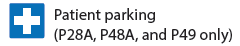 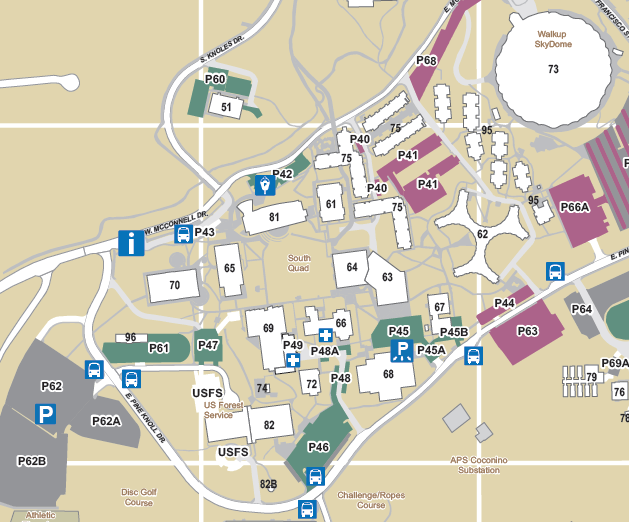 